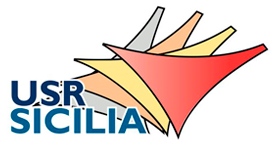 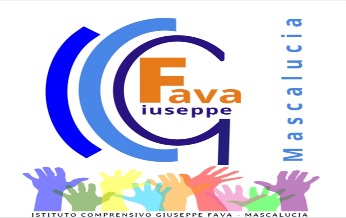 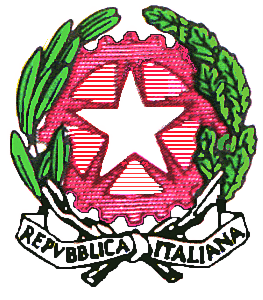 ISTITUTO COMPRENSIVO STATALE"GIUSEPPE FAVA"Via Timparello, 47 - Tel. e Fax 095-7277486 - MASCALUCIACod. Fisc. 93238350875  -  Codice Meccanografico CTIC8BC002e-mail ctic8bc002@istruzione.it pec: ctic8bc002@pec.istruzione                                                                                                                            sito web: www.icgfava.edu.itAl Dirigente Scolasticodell’I.C. G. Fava di MascaluciaALLEGATO A - Istanza di partecipazione collaboratore scolastico – PNRR STEM infanziaDomanda di partecipazione alla selezione come Collaboratore Scolastico  per il progetto Missione 4: Istruzione e ricerca – Componente 1 – Potenziamento dell’offerta dei servizi di istruzione: dagli asili nido alle Università - Investimento 3.1: Nuove competenze e nuovi linguaggi - Azioni di potenziamento delle competenze STEM e multilinguistiche (D.M. 65/2023) - Linea di Intervento A per la realizzazione di percorsi didattici, formativi e di orientamento per studentesse e studenti, Codice M4C1I3.1-2023-1143-1224 CUP:  F64D23002100006Il/la sottoscritt____________________________________________nat__ a________________________(prov. ______) il _______________ e residente a __________________________________ (prov. ____)in Via/P.zza/_______________________________telefono __________________________Codice Fiscale ______________________________ in servizio presso questa istituzione scolastica CHIEDEdi partecipare alla selezione per l’attribuzione dell’incarico di n. 2 collaboratori scolastici relativamente al progetto:Missione 4: Istruzione e ricerca – Componente 1 – Potenziamento dell’offerta dei servizi di istruzione: dagli asili nido alle Università - Investimento 3.1: Nuove competenze e nuovi linguaggi - Azioni di potenziamento delle competenze STEM e Multilinguistiche (D.M. 65/2023) - Linea di Intervento A - Realizzazione di percorsi didattici, formativi e di orientamento per studentesse e studenti, CodiceM4C1I3.1-2023-1143-1224 Modulo 1	1 unità			Plesso scolastico PIME;Modulo 2	1 unità			Sede Centrale TimparelloA tal fine, consapevole della responsabilità penale e della decadenza da eventuali benefici acquisitinel caso di dichiarazioni mendaci, dichiara sotto la propria responsabilità quanto segue:di aver preso visione delle condizioni previste dal bandodi essere in godimento dei diritti politicidi non aver subito condanne penali ovvero di avere i seguenti provvedimenti penali pendenti: __________________________________________________________________di non avere procedimenti penali pendenti, ovvero di avere i seguenti procedimenti penali pendenti : __________________________________________________________________di non essere in alcuna delle condizioni di incompatibilità con l’incarico previsti dalla norma vigentedi avere le competenze richieste per ricoprire l’incarico di cui all’oggetto.Data___________________ firma_____________________________________________Si allega alla presente Documento di identità in fotocopiaAllegato B (griglia di valutazione)Dichiarazione insussistenza vincoli di incompatibilita’N.B.: La domanda priva degli allegati non verrà presa in considerazioneIl/la sottoscritto/a, ai sensi della legge 196/03, autorizza il I.C. G. Fava di Mascalucia al trattamento dei dati contenuti nella presente autocertificazione esclusivamente nell’ambito e per ifini istituzionali della Pubblica AmministrazioneData___________________ firma____________________________________________ALLEGATO BData _________________________                                                                 Firma _________________________Al Dirigente Scolastico  dell’Istituto Comprensivo Statale “G. Fava”                                                                                                                         MASCALUCIA (CT)DICHIARAZIONE INSUSSISTENZA VINCOLI DI INCOMPATIBILITA’Il/la sottoscritto/a			, nato/a a			, il_____________e residente in					, CF		, Telefono			, email/pec				, con la presenteai fini dell’osservanza delle disposizioni di cui all’art. 6-bis della Legge n. 241/1990 e dell’art. 7 del Codice di comportamento dei dipendenti pubblici, emanato con DPR n. 62/2013;consapevole delle sanzioni penali richiamate dall’art. 76 del D.P.R. 28/12/2000 N. 445, in caso di dichiarazioni mendaci e della decadenza dei benefici eventualmente conseguenti al provvedimento emanato sulla base di dichiarazioni non veritiere, di cui all’art. 75 del D.P.R. 28/12/2000 n. 445 ai sensi e per gli effetti dell’art. 47 del citatoD.P.R. 445/2000, nonché della sanzione prevista dall’art. 20, comma 5, del citato decreto legislativo, sotto la propria responsabilitàDICHIARAdi non trovarsi in situazioni di incompatibilità né in condizioni di conflitto di interessi anche potenziale ai sensi  dell’ art.52 del D.lgs. 50/16 e ss.mm.ii.dichiara, ai sensi dell’art. 20, comma 1, del D.lgs. n. 39/2013, di non trovarsi in alcuna delle situazioni di inconferibilità previste dal suddetto decreto legislativo, con riferimento a ciascun incarico sopra indicato.dichiara, inoltre,di non essere parente o affine entro il quarto grado del legale rappresentante dell'Istituto e di altro personale che ha preso parte alla predisposizione del bando di reclutamento e/o alla comparazione dei curricula degli astanti e alla stesura delle graduatorie dei candidati.Il/La sottoscritto/a si impegna inoltre a comunicare tempestivamente eventuali variazioni del contenuto della presente dichiarazione.Data		Firma__________________________________Collaboratori scolasticiTITOLI VALUTABILIPuntiPunteggio a cura del candidato Punteggio a cura della CommissioneTitoli, capacità e competenzeDiploma di licenza media1Titoli, capacità e competenzeDiploma di maturità o qualifica professionale2Titoli, capacità e competenze Servizio a tempo determinato0,50per annoTitoli, capacità e competenzeServizio prestato a tempo indeterminato1per annoTitoli, capacità e competenzePer ogni anno di servizio a tempo indeterminato nella scuola di attuale titolarità1Titoli, capacità e competenzeA parità di posizione sarà individuato il candidato più giovane